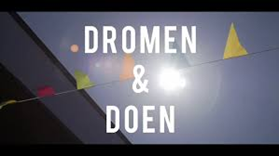 Dromen & doenBeter weten wat je wil door te werken aan een challenge!Dromen & doenBeter weten wat je wil door te werken aan een challenge!Wat maakt dit praktijkvoorbeeld bijzonder?Door een combinatie van ondernemerschap, ambitie en praktijk worden havo 4-leerlingen van het DaVinci College in Leiden gestimuleerd tot het maken van de juiste studiekeuze. Tijdens Dromen en Doenwerken zij gedurende één week aan een ‘challenge’ die is ontwikkeld door het Technolab Leiden. Dit doen zij in samenwerking met grote en kleine ondernemingen, hbo-instellingen en de gemeente Leiden. Leerlingen ontwikkelen op deze manier bepaalde kwaliteiten, zoals samenwerken en communiceren. Ook krijgen ze een beter beeld van zichzelf en hun kwaliteiten.De challenges hebben betrekking op de vier profielen: Natuur & Techniek, Natuur & Gezondheid,Economie & Maatschappij en Cultuur & Maatschappij. Er kan bijvoorbeeld gekozen worden uit: hetbouwen van een kinderpretpark, het ontwerpen van een kinderspeelkamer, het maken van een website, het ontwikkelen van een app of het bedenken van een plan voor de politie zodat mensen sneller 112 bellen.Tijdens de Nederlandse les schrijven de leerlingen een sollicitatiebrief voor de challenge van hun keuze.Gedurende één week gaan zij vervolgens in groepjes aan de slag om de challenge uit te voeren. Dit doen zij samen met ondernemingen en eventueel met studenten. Ook maken zij kennis met de hogeschool. Aan het eind van de week presenteren de groepjes leerlingen hun project op feestelijke wijze aan elkaar, aan hun ouders, de betrokken bedrijven en de begeleiders.Het Da Vinci College werkt momenteel aan het inbedden van dit ervaringsleren in het lob-curriculum. Inde voorbereiding wordt het kiezen van een challenge verbonden aan het nadenken over de eigenkwaliteiten en interesses. Ook leerlingen die niet zo gemotiveerd zijn raken enthousiast door deze praktijkervaring.De challenges zijn niet eenvoudig: leerlingen beseffen dat zij in de toekomst ook moeilijkheden kunnen tegenkomen en zijn hier zo beter op voorbereid. Begeleiding is belangrijk om dit project te laten slagen!Tips• Samenwerking met Technolab: zij bouwen het netwerk van bedrijven op, zorgen voor begeleiders   tijdens ‘Dromen en Doen’ en organiseren het evenement.• Er moeten voldoende financiën beschikbaar zijn voor Technolab.• Er moeten voldoende betrokken bedrijven beschikbaar zijn, met een brede variatie aan   interessante opdrachten.• Er moet tijd vrijgemaakt worden voor decanen en mentoren om de challenges voor te bereiden   en na te bespreken met de leerlingen.• Er moet tijd vrijgemaakt worden voor docenten Nederlands om leerlingen te begeleiden bij het   schrijven van een sollicitatiebrief voor de challenge van hun keuze.• De coördinator dient mentoren en docenten middels goede communicatie het belang van het   project in te laten zien.• Er moet voldoende aandacht zijn voor PR en marketing door middel van het presenteren van   ervaringen. Zo kan men bedrijven (blijven) enthousiasmeren voor Dromen en Doen.• Er moet voldoende overleg zijn met de andere deelnemende scholen om zo van elkaar te kunnen   leren.Meer weten?http://www.technolableiden.nl/projecten/dromen-en-doen/ https://vimeo.com/268742135 https://vimeo.com/270068274 Dromen en doen, een challenge voor havistenContactpersooninfo@technolableiden.nl rkoo@davinci-leiden.nl 